QUE ATIVIDADE É?Contratação de soluções de Tecnologia da Informação e Comunicação (TIC).QUEM FAZ?Área Requisitante (qualquer unidade);Área de TIC (Cogetic);Área Administrativa (Cogead);Equipe de Planejamento da Contratação (Integrantes Requisitante, Técnico e Administrativo);Autoridade Competente (VPGDI).COMO SE FAZ? POSSUI FLUXO JÁ MAPEADO?Segue abaixo a modelagem do macroprocesso “Planejamento da Contratação de Soluções de TIC”. O detalhamento dos subprocessos “Instituir Equipe de Planejamento da Contratação”, “Elaborar Estudo Técnico Preliminar da Contratação” e “Elaborar Termo de Referência / Projeto Básico”, assim como o detalhamento das atividades estão disponíveis para consulta como anexos.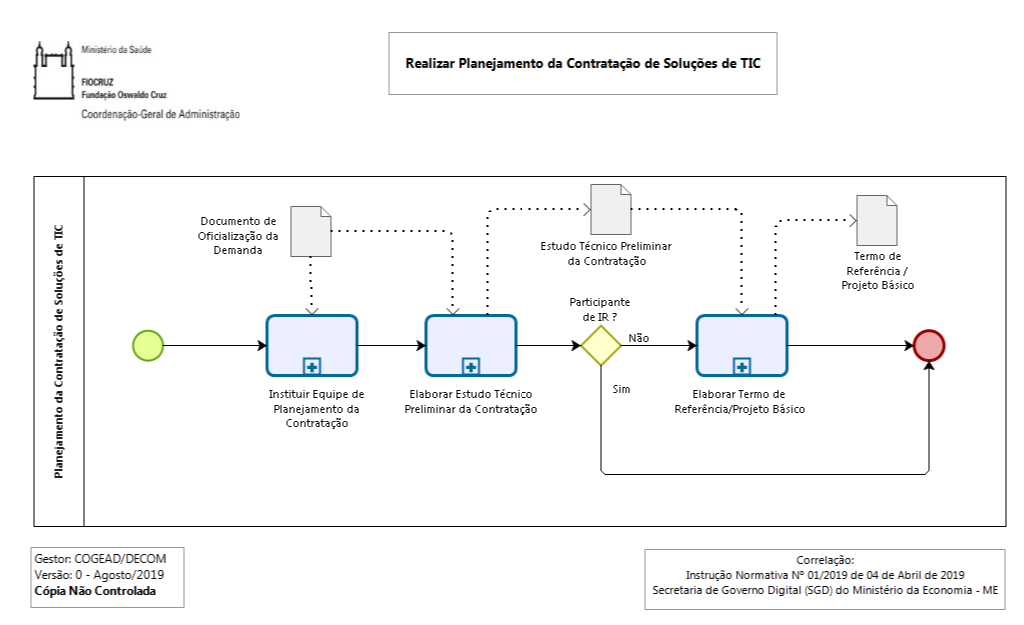 Resumo dos principais passos envolvidos:A Área Requisitante (qualquer unidade) deverá acessar o SEI e iniciar um processo do tipo “Gestão de TI: Planejamento da Contratação”, preencher o documento "Documento de Oficialização de Demanda (DOD-Requisitante)" e encaminhar o processo para a Área de TIC através de um ofício;A Área de TIC (Cogetic) deverá receber o processo, preencher o documento "Documento de Oficialização de Demanda (DOD-Técnico)" e encaminhar o processo para a Área Administrativa (Cogead) através de um ofício;A Área Administrativa (Cogead) deverá receber o processo, preencher o documento "Documento de Oficialização de Demanda (DOD-Administrativo)", gerar uma portaria de designação da Equipe de Planejamento da Contratação e encaminhar o processo para a Área de TIC (Cogetic) através de um ofício. OBS: O processo ficará na Área de TIC (Cogetic), mas a responsabilidade de elaboração dos documentos necessários para a contratação da solução de TIC requerida será da Equipe de Planejamento da Contratação, formada por três integrantes: requisitante, técnico e administrativo;A Equipe de Planejamento da Contratação deverá preencher o documento do tipo "Estudo Técnico Preliminar (ETP)" e submetê-lo para avaliação pela Autoridade Máxima da Área de TIC através de um ofício;Com a aprovação do “Estudo Técnico Preliminar (ETP)” pela Autoridade Máxima da Área de TIC, a Equipe de Planejamento da Contratação deverá dar prosseguimento na elaboração dos documentos dos seguintes tipos: “Mapa de Gerenciamento de Riscos” e “Termo de Referência / Projeto Básico”. Este último documento deverá ser submetido para avaliação pela Autoridade Máxima da Área de TIC;Com o documento de “Projeto Básico / Termo de Referência” aprovado pela Autoridade Máxima da Área de TIC, esta deverá encaminhar o processo com seus respectivos documentos para a Autoridade Competente através de ofício;Com a aprovação da Autoridade Competente, esta deverá encaminhar o processo com seus respectivos documentos para Área Requisitante através de ofício;A Área Requisitante deverá providenciar a abertura do pedido de compras no sistema SGA.QUE INFORMAÇÕES/CONDIÇÕES SÃO NECESSÁRIAS?Para o preenchimento do “Documento de Oficialização de Demanda (DOD)”:A identificação da Área Requisitante;A indicação do Integrante Requisitante;A identificação da demanda:Necessidade de Contratação;Alinhamento Estratégico;Alinhamento ao PDTIC;Alinhamento ao PAC.A motivação e justificativa;Os resultados a serem alcançados com a contratação;A fonte de recursos;O encaminhamento à Área de TIC (Cogetic);Indicação do Integrante Técnico;Indicação do Integrante Administrativo.Para o preenchimento do “Estudo Técnico Preliminar (ETP)”:Definição e especificação das necessidades e requisitos;Estimativa da demanda - quantidade de bens e serviços;Análise de soluções;Registro de soluções consideradas inviáveis;Análise comparativa de custos (TCO);Descrição da solução de TIC a ser contratada;Estimativa de custo total da contratação;Declaração de viabilidade da contratação.Para o preenchimento da “Matriz de Gerenciamento de Riscos”:Identificação e análise dos principais riscos;Avaliação e tratamento dos riscos identificados;Acompanhamento das ações de tratamentos de riscos.Para o preenchimento do “Termo de Referência / Projeto Básico”:Objeto da Contratação;Descrição da Solução de TIC;Justificativa para a contratação;Especificação dos requisitos da contratação;Responsabilidades;Modelo de Execução do Contrato;Modelo de Gestão do Contrato;Estimativa de preços da contratação;Adequação orçamentária e cronograma físico-financeiro;Vigência do Contrato;Reajuste de Preços;Critérios de seleção do Fornecedor;Equipe de Planejamento da Contratação.QUAIS DOCUMENTOS SÃO NECESSÁRIOS?Documento de Oficialização de Demanda (DOD-Requisitante);Ofício de encaminhamento à Área de TIC;Documento de Oficialização de Demanda (DOD-Técnico);Ofício de encaminhamento à Área Administrativa;Documento de Oficialização de Demanda (DOD-Administrativo);Portaria de Designação da Equipe de Planejamento;Ofício de encaminhamento à Área de TIC;Estudo Técnico Preliminar (ETP);Ofício de encaminhamento à Autoridade Máxima da Área de TIC;Mapa de Gerenciamento de Riscos;Termo de Referência / Projeto Básico;Anexos do Termo de Referência;Ofício de encaminhamento à Autoridade Máxima da Área de TIC;Ofício de encaminhamento à Autoridade Competente;Ofício de encaminhamento à Área Requisitante.QUAL É A BASE LEGAL?Instrução Normativa SGD/ME n° 1, de 4 de abril de 2019.